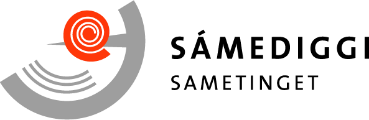 Invitasjon til filmvisning «Tystnaden i Sápmi»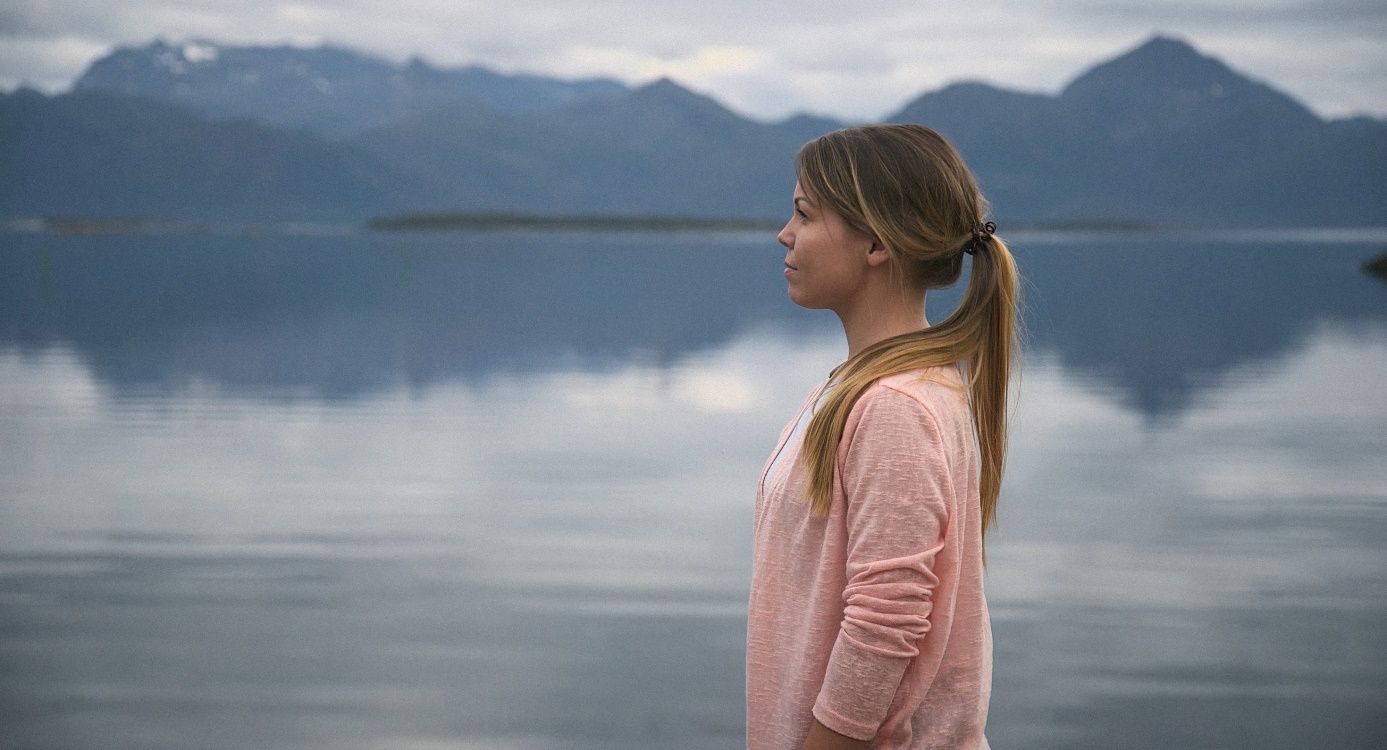 Marion Larsen er medvirkende i filmen. (Foto: Linn Henriksen)I anledning kvinnedagen 8.mars, inviterer Sametinget til visning av filmen: « Tystnaden i Sápmi.». Filmen handler om samiske kvinner som er blitt utsatt for vold og overgrep i Sápmi, og deres fortellinger om sine opplevelser. Produsent Linn Henriksen vil presentere filmen og sametingsråd Runar Myrnes Balto vil være tilstede. Tid: 8.mars 2022 kl 13.00Sted: Sametinget i Karasjok, auditorietPåmelding sendes til Ingeborg Larssen på mail ingeborg.larssen@samediggi.no 